Администрация города Курска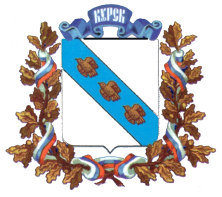 Управление культуры города КурскаПРИКАЗ     11.01.2021г.             							№ 02/06-рО внесении измененийв приказ от 09.01.2020 №06/06-рВ связи с вступлением в силу приказа Минфина России  от 14.09.2020 №198н, Федеральных стандартов бухгалтерского учета для организаций государственного сектора,  утвержденных приказами Минфина России от 30.12.2017 №277н "Информация о связанных сторонах", от 15.11.2019 №181н "Нематериальные активы", от 15.11.2019 №182н "Затраты по заимствованиям", от 15.11.2019 №183 "Совместная деятельность", от 15.11.2019 №184н " Выплаты персоналу"приказываю:	1. В приложении к приказу "Об учетной политике" от 30.12.2019 №212/06-р пункт 2.1 Раздела 2 "Общие принципы ведения бухгалтерского учета"  изложить в новой редакции: " Ведение бухгалтерского учета в управлении культуры города Курска осуществляется в соответствии с Федеральным законом  от 6 декабря 2011г. №402-ФЗ «О бухгалтерском учете», Приказом Минфина РФ от 01.12.2010  №157н, приказом Минфина России от 06.12.2010 №162н, приказом Минфина  от 30.03.2015г. №52н, Приказом Минфина России от 31.12.2016г. №256н " Об утверждении федерального стандарта бухгалтерского учета для организаций государственного сектора "Концептуальные основы бухгалтерского учета и отчетности организаций государственного сектора", Приказом Минфина России от 31.12.2016г. №257н "Об утверждении федерального стандарта бухгалтерского учета для организации государственного сектора "Основные средства", Приказом Минфина России от 31.12.2016г. №258н "Об утверждении федерального стандарта бухгалтерского учета для организаций государственного сектора "Аренда", Приказом Минфина России от 31.12.2016г. №259н "Об утверждении федерального стандарта бухгалтерского учета для организаций государственного сектора  "Обесценение активов", Приказом Минфина России от 31.12.2016г. №260н "Об утверждении федерального стандарта бухгалтерского учета для организаций государственного сектора "Представление бухгалтерской (финансовой) отчетности", Федеральным стандартом бухгалтерского учета для организаций государственного сектора "Доходы", утвержденный Приказом Минфина России от 27.02.2018г. №32н, Федеральным стандартом бухгалтерского  учета для организаций государственного сектора "Учетная политика, оценочные значения и ошибки", утвержденный Приказом Минфина России от 30.12.2017г. №274н, Федеральным стандартом бухгалтерского учета для организаций государственного  сектора "События после отчетной даты", утвержденный Приказом  Минфина России от 30.12.2017г. №275н, Федеральным стандартом бухгалтерского учета для организаций государственного сектора "Отчет о движении денежных средств", утвержденный Приказом Минфина России от 30.12.2017г. №278н, Федеральным стандартом бухгалтерского учета для организаций государственного  сектора "Резервы. Раскрытие информации об условных обязательствах и условных активах", утвержденный Приказом  Минфина России от 30.05.2018г. №124н,  Федеральным стандартом бухгалтерского учета для организаций государственного  сектора "Запасы", утвержденный Приказом  Минфина России от 07.12.2018г. №256н, Федеральным стандартом бухгалтерского учета для организаций государственного  сектора "Бюджетная информация в бухгалтерской  (финансовой) отчетности", утвержденный Приказом  Минфина России от 28.02.2018г. №37н, Федеральным стандартом бухгалтерского учета для организаций государственного сектора "Долгосрочные договоры", утвержденный Приказом Минфина России от 29.06.2018 №145н, Федеральным стандартом бухгалтерского учета для организаций государственного сектора "Непроизведенные активы", утвержденный Приказом   Минфина России от 28.02.2018 №34н, Федеральным стандартом бухгалтерского учета для организаций государственного сектора "Информация о связанных сторонах", утвержденный Приказом   Минфина России от 30.12.2017 №277н, Федеральным стандартом бухгалтерского учета для организаций государственного сектора "Нематериальные активы", утвержденный Приказом Минфина России от 15.11.2019  №181н,  Федеральным стандартом бухгалтерского учета для организаций государственного сектора "Затраты по заимствованиям", утвержденный Приказом Минфина России от 15.11.2019  №182н, Федеральным стандартом бухгалтерского учета для организаций государственного сектора "Совместная деятельность", утвержденный Приказом Минфина России от 15.11.2019  №183н, Федеральным стандартом бухгалтерского учета для организаций государственного сектора "Выплаты персоналу", утвержденный Приказом Минфина России от 15.11.2019  №184н, Приказом  Минфина России от 28.12.2010 №191н "Об утверждении Инструкции о порядке составления и  представления годовой, квартальной и месячной отчетности об исполнении  бюджетов бюджетной  системы Российской Федерации"  и иными нормативно- правовыми актами, регулирующими вопросы бухгалтерского учета."Пункт 9.1, 9.2  Раздела 9  "Резервы и отдельные расходы"  изложить в следующей редакции:9. Резервы, создаваемые учреждением, учитываются на счетах 0 40160 000.                            9.1.В целях равномерного включения расходов на финансовый результат учреждение создает резервы предстоящих расходов: на предстоящую оплату отпусков, включая страховые взносы.Резерв предстоящих расходов по выплатам персоналу формируется на основании методики №2 (расчет производится по учреждению в целом)  на последний день года, исходя из данных предоставленных кадровой службой, о количестве дней  неиспользованного отпуска.     9.2. Отдельные расходы.В состав расходов будущих периодов, учитываемых на счете 0 40150 000, включается:- затраты на приобретение прав пользования на результаты интеллектуальной деятельности, срок полезного использования которых составляет не более 12 месяцев, но переходит за пределы года их приобретения. (затраты на использование компьютерного программного обеспечения)  Одновременно право  на использование программы отражается на счете 01 "Имущество, полученное в пользование" с использованием субсчета 01.32. По окончании  срока действия лицензионного договора производится списание стоимости с забалансового счета.  Приложение 1 "Рабочий план счетов" дополнить:	2. Ответственность за исполнение настоящего приказа возложить на заместителя начальника управления - начальника отдела экономики и  финансов Лузину Татьяну Юрьевну.	3. Настоящий приказ вступает в силу со дня его подписания.Начальник  управления			        	                         		И.А.МазаеваНаименование счетаНомер счетаНомер счетаНомер счетаНомер счетаНомер счетаНомер счетаНомер счетаНомер счетаНомер счетаНомер счетаНаименование счетакодкодкодкодкодкодкодкодкодкодНаименование счетааналитический классификационныйвида фин. Обеспечения (деятельности)вида фин. Обеспечения (деятельности)синтетического счетасинтетического счетасинтетического счетааналитический по КОСГУаналитический по КОСГУаналитический по КОСГУаналитический по КОСГУНаименование счетааналитический классификационныйвида фин. Обеспечения (деятельности)вида фин. Обеспечения (деятельности)объекта учетаобъекта учетаобъекта учетагруппыгруппывидааналитический вида поступлений, выбытийНаименование счетаномер разряда счетаномер разряда счетаномер разряда счетаномер разряда счетаномер разряда счетаномер разряда счетаномер разряда счетаномер разряда счетаномер разряда счетаномер разряда счетаНаименование счета1 - 17181919202121222324-26Вложения в права пользования программным обеспечением и базами данных00110666I0Права пользования программным обеспечением и базами данных00111116I0Амортизация прав пользования программным обеспечением и базами данных00110446I0